Zobraz  do mapy :Kazachstán, Kyrgyzstán, Uzbekistán, Turkmenistán, Tádžikistán, Afghánistán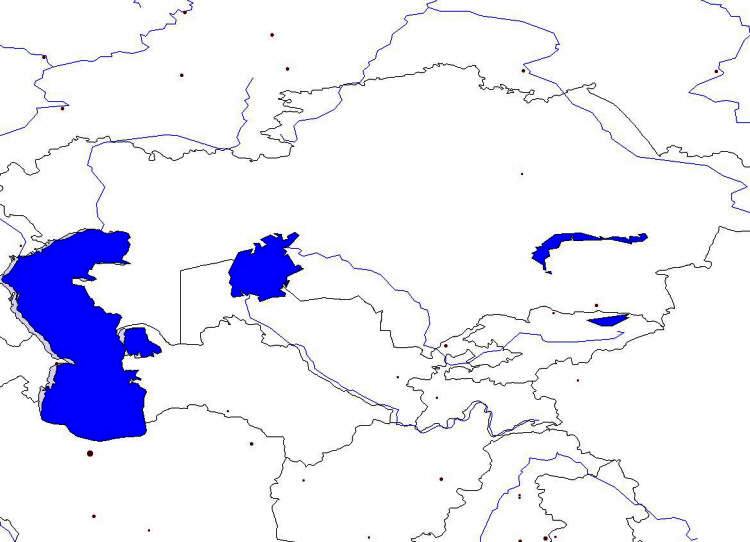 K těmto státům pomocí atlasu najdi jejich hlavní státy.Jakému pohoří se říká „Střecha světa“?K čemu sloužila hedvábná stezka a odkud vedla?Vytvoř nabídku cestovní kanceláře na Sibiř……co zajímavého víme o této oblasti, co se tam nachází, atd. Proč tam jet?